Развитие речиТема: Звуковая культура речи. Подготовка к обучению грамотеУважаемые родители! Пройдите по ссылкам и посмотрите с ребенком увлекательные мультфильмы. Вместе со смешариками ребенок узнает, что такое предложение   https://youtu.be/1DAGxlflEL4, слова и части слова (слоги) https://youtu.be/AWexVHeKDEM  и звуки  https://youtu.be/q7NIXv5VJok.После просмотра предложите ребенку поиграть в игру «Я - тебе, ты - мне».В ходе игры ребенок, предлагает взрослому задания, усваивают термины предложение, части слова, звуки, что очень важно для их осознанного употребления.Конструирование Тема: Бумажные корабликиУважаемые родители! Вызываем интерес к освоению способов конструирования корабликов из бумаги. Предложите ребенку выбрать модель понравившегося кораблика и сконструировать его из бумаги.Материалы: листы тонкой бумаги (можно цветную бумагу), цветные карандаши, фломастеры.Парусник 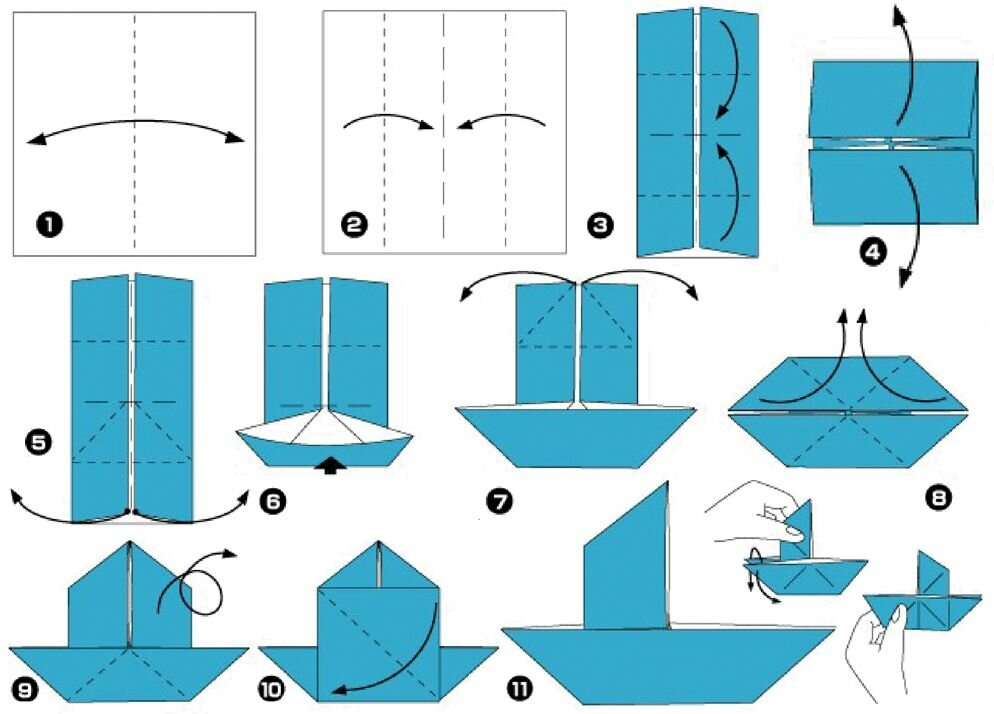 Кораблик 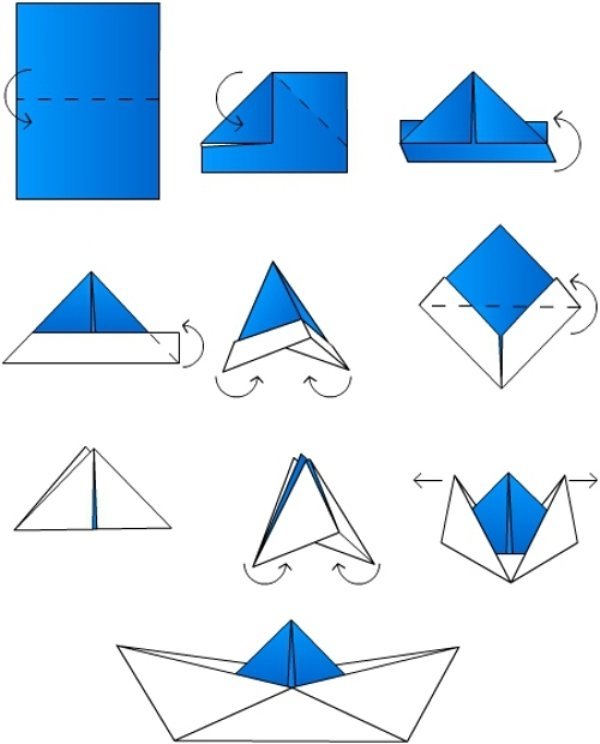 Пароход 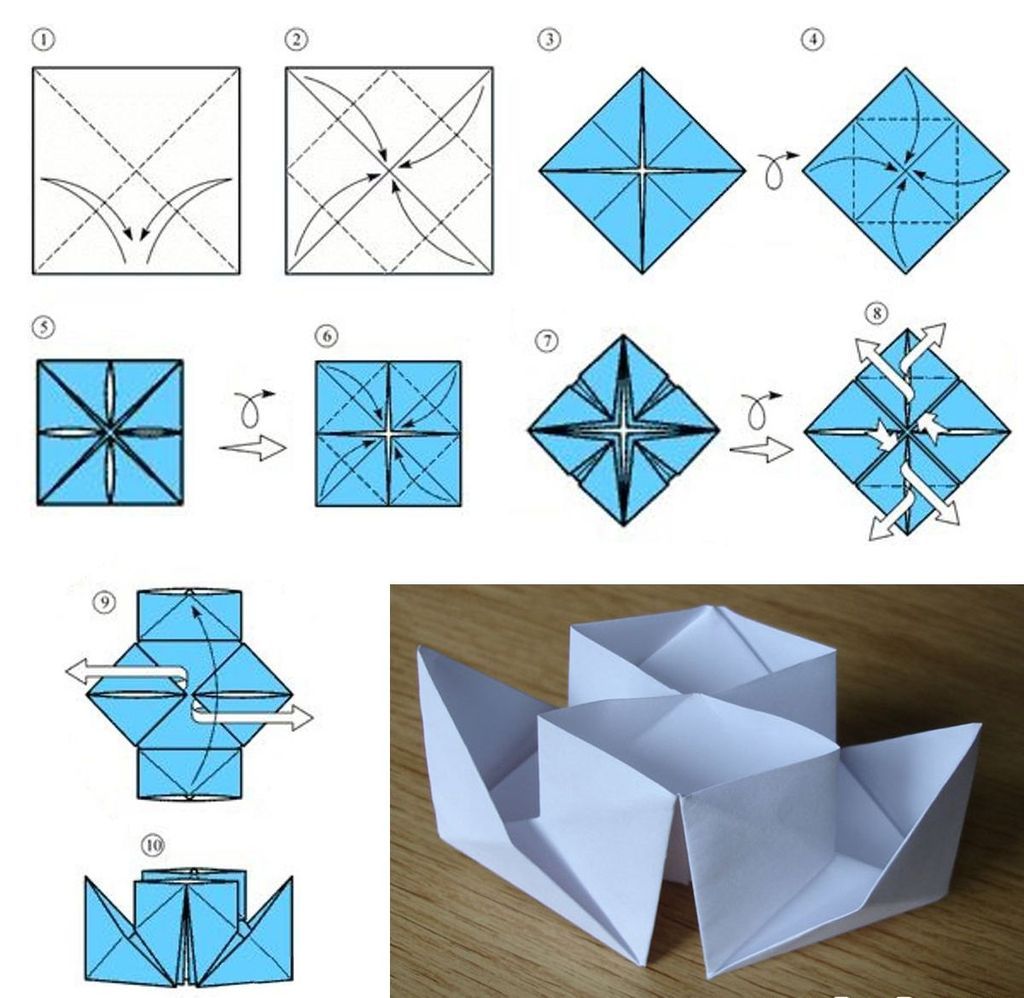 Фото своих работ отправляем воспитателям для онлайн – выставки «Морской флот»Физическая культураЗадачи. Повторить игровое упражнение с ходьбой и бегом, игровые задания в прыжках, с мячом.Место занятий: квартираМатериал: мячВремя выполнения комплекса: в любое удобное время с 9.00 до 11.00 Продолжительность занятий 25-30 минут Разминка: https://youtu.be/W99uBwliN0g Игровые упражнения:Игровое упражнение с мячом «Передача мяча» (передача мяча двумя руками назад). Повторить 2-3 раза.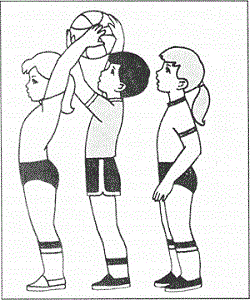 Подвижная игра «Лягушки на болоте» (с прыжками)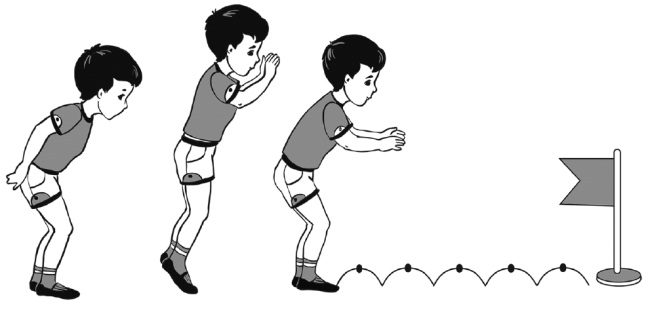 Игра малой подвижности «Великаны и гномы»Ходьба. На сигнал взрослого «Великаны!» ходьба на носках, подняв руки вверх, затем обычная ходьба; на сигнал «Гномы!» ходьба в полуприседе, и так в чередовании.